Summer Science and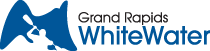 Leadership ProgramLet’s Put the Rapids Back in the Grand for Everyone!_________________________________Application for Admission	Grand Rapids Whitewater (GRWW) is a Grand Rapids-based nonprofit working on a holistic approach to restoring the Grand River, which has been affected by years of degradation and neglect. Restoration of the river will provide significant environmental and ecological benefits, expand recreational opportunities, offer economic opportunity, improve public safety, and boost Grand Rapids’ image as distinct and attractive place to live, work and play.	Community leaders in science, business, and civil service are aware of that the challenges of the 21st century depend on our ability to create a sustainable future where business, the environment, and social wellbeing work interdependently rather than in opposition.	As part of its commitment to protecting and restoring the Grand River, GRWW’s Summer Science and Leadership Program offers students the chance to do hands-on scientific research of the federally endangered snuffbox mussel (small clam) as well as provide students the opportunity to learn from professionals in the political, business, social equity, and scientific fields. Students wishing to apply will Conduct hands-on science investigations around the federally endangered snuffbox mussel.Learn about and practice principles of Design Thinking, a process for creativity and innovation.Work with scientists, business owners, and civic leaders invested in our communities.Present their research to community leaders working to build a sustainable future.Students who successfully complete the program requirements of attendance, research report, team presentations, and career profile will earn a $200 educational stipend.Program Dates:  July 9-20 (Monday-Friday)Location:  Grand Rapids Public Museum + Surrounding AreaTime:  8:00 a.m. to 1:00 p.m. as well as 1-3 presentations in or outside this time.Applicants Must Complete the Following: Personal InformationWritten ResponsesTeacher Recommendation  				(may be sent separately)Adult Recommendation (non-family member) 	(may be sent separately)Personal Information:Name: _______________________________________________________________High School Grade Level for this Fall 2018 (circle one):    Junior / SeniorSchool Attending: ______________________________________________________Birthdate: _______ /_______ /_______   		Gender:  M / FEmail: _______________________________________@_______________________Student Phone: ________________________________________________Mailing Address:	__________________________________________			City: ________________________   Zip Code: ________________Parent/Caregiver Name: _________________________________ Phone: _________________Parent/Caregiver Email: _________________________________________@______________Send Completed Applications to:Apply Online:  grandrapidswhitewater.org/public-process/summer-programEmail:  davidkoning73@gmail.comMail:  	Grand Rapids Whitewater		120 Lyon St NW		Grand Rapids MI 49503Written Responses:Please provide written or typed answers to the following questions—limit length to no more than 100 words each. These questions are a way for us to get to know you as a person; there are no right or wrong answers and they are only one small piece of the larger application. 1. Tell us about a time you had to work hard at something.2.  Tell us about a time where you had to work well on a project with someone who might have been different than you in some way (background, beliefs, experiences, personality).3. Tell us about something for which you are responsible. 4. Tell us about a memorable experience you’ve had outdoors. Summer Science andLeadership ProgramAdult  Recommendation
To be completed by a non-related adultYou have been asked to complete a recommendation for a student applying the Grand Rapids Whitewater’s Summer Science and Leadership Program. Students will be conducting science investigations on the federally endangered snuffbox mussel (small clam) and meeting community leaders in science, business, and civil service to learn more about principles of sustainability. Students must be willing to work hard, contribute individually and with groups, and possess the ability to work well with others from various backgrounds. Please send your recommendation to:Email: davidkoning73@gmail.comAddress 	Grand Rapids Whitewater		120 Lyon ST NW		Grand Rapids MI 49503									Thank you for your time!http://www.grandrapidswhitewater.org/public-process/summer-programSummer Science andLeadership ProgramTeacher Recommendation
You have been asked to complete a recommendation for a student applying the Grand Rapids Whitewater’s Summer Science and Leadership Program. Students will be conducting science investigations on the federally endangered snuffbox mussel (small clam) and meeting community leaders in science, business, and civil service to learn more about principles of sustainability. Students must be willing to work hard, contribute individually and with groups, and possess the ability to work well with others from various backgrounds. Please send your recommendation to:Email: davidkoning73@gmail.comMail: 	Grand Rapids Whitewater		120 Lyon ST NW		Grand Rapids MI 49503	   Thank you for your time!http://www.grandrapidswhitewater.org/public-process/summer-program